Играйте вместе с детьми. Это улучшает взаимоотношения.С малышами до трёх лет:Предоставьте ребёнку уютное местечко, набросайте туда подушки и мягкие игрушки, чтобы он мог там понежиться.Поиграйте с ребёнком в прятки или в кошки-мышки с участием мягких игрушек или домашних животных.Играйте с ребенком в «кучу-малу», качайте, раскручивайте на качелях.Поиграйте с водяными игрушками (ситечками, воронками, чашками и лодочками) в пластиковом тазике или переносном бассейне. Добавьте в воду голубой или зеленый краситель для большего эффекта.Купите счетные палочки и выкладывайте из них разные фигуры (начините с заборчика и доходите до более сложных фигур).Создайте дома «сухой» бассейн (наполните миску фасолью, положите бусинки). Предложите ребенку одной рукой собирать бусинки, другой – фасолинки  и раскладывать их по баночкам.Учите ребенка рисовать руками, губкой. Научите смешивать цвета.С полутора лет с малышом можно делать аппликации (наклеивать кусочки цветной бумаги, фольги, ткани на лист бумаги, смазанной безопасным клеем). Затем  создавайте звездочки, цветочки, птичек и т.д..Шнурование – идеальная игрушка. Пусть дети играют с веревочками, бусами, игрушками- проталкивателями. Почитайте вместе с ребенком его любимые книжки.Внимание! Не забывайте о технике безопасности: при общении ребенка с мелкими предметами будьте всегда рядом.С детьми от трех до восьми  лет:Сыграйте для ребенка какую-нибудь роль из его любимого произведения. Пригласите ребёнка присоединиться, но не настаивайте на его участии.Спойте вместе детскую песенку.Проговорите вместе детские считалочки.Имитируйте вместе «танцы» животных, например ящерицы, лягушки, кенгуру.Постройте вместе домики из песка или конструктора.Почитайте вместе книжки.Послушайте вместе аудиозаписи детских произведений (песни, музыкальные сказки).Соберите вместе конструктор.Поиграйте вместе в настольные игры.Посмотрите вместе по телевизору передачу о природе, животных или путешествиях.Разгадывайте вместе загадки.Прочитайте и сыграйте роли ваших любимых персонажей из книг.Погуляйте вместе с ребенком и домашними животными или покормите птиц в парке.Поиграйте вместе в мяч.Разыграйте пантомиму, например, изобразите действия рассеянного человека, у которого носки разного цвета, или человека, который забыл, как его зовут.Попробуйте изобразить разные эмоциональные чувства: веселость, недовольство, гнев, грусть, гордость или непонимание.Поиграйте вместе в компьютерные игры.Посмотрите вместе видеофильм.Слепите животных из глины или пластилина.Игрушки для детей 2-3 летТрехколесный велосипед, детский батут, маленькие куклы (коляски для них, одежда, бутылочки, посуда), книжки для раскрашивания, краски, карандаши, мелки, фломастеры, крупные пазлы. Игры: качели,детский баскетбол, плавание, столярный верстак (для мальчиков), складывание целого из нескольких частей.С 3-х лет ребенок уже может сам придумывать игры, использует игрушки-заместители (палочка вместо ложки, листок – тарелка, коробка – дом, машина).ПАМЯТКА РОДИТЕЛЯМ ОТ РЕБЕНКАЧаще всего это мы - родители, взрослые - даем советы своим детям. Но давайте прислушаемся к их советам.«Памятка родителям от ребенка» - это не только своеобразный монолог ребенка, отстаивающего свои права, свой суверенитет, но еще и очевидное приглашение взрослых к диалогу.Не балуйте меня, вы меня этим портите. Я очень хорошо знаю, что не обязательно предоставлять мне все, что я прошу. Я просто испытываю вас.Не бойтесь быть твердым со мной. Я предпочитаю именно такой подход. Это позволяет мне определить свое место.Не полагайтесь на силу в отношениях со мной. Это приучит меня к тому, что считаться нужно только с силой. Я откликнусь с большей готовностью на ваши просьбы.Не будьте непоследовательными. Это сбивает меня с толку и заставляет упорнее пытаться во всех случаях оставить последнее слово за собой.Не давайте обещаний, которые вы не сможете выполнить; это поколеблет мою веру в вас.Не поддавайтесь на мои провокации, когда я говорю или делаю что-то только затем, чтобы просто расстроить вас. А то я попытаюсь достичь еще больших «побед».Не расстраивайтесь слишком сильно, когда я говорю: «Я вас ненавижу!» Это не буквально, я просто хочу, чтобы вы пожалели о том, что сделали мне.Не заставляйте меня чувствовать себя младше, чем я есть на самом деле. Я отыграюсь на вас за это, став «плаксой» и «нытиком».Не делайте для меня и за меня то, что я в состоянии сделать для себя сам. Я могу продолжать использовать вас в качестве прислуги.            Ваш ребёнок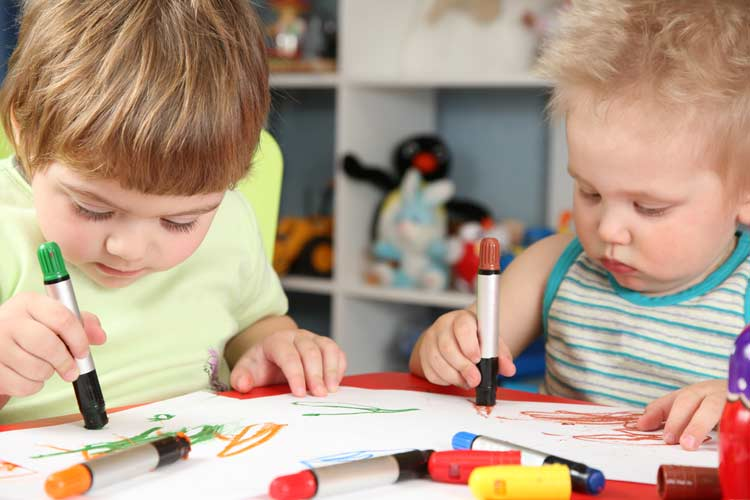                     Информацию подготовила Л.И. Кочнева, педагог-психолог МДОУ «Березка». 2015 год